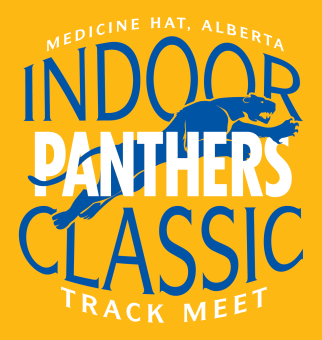 INDOOR CLASSIC TRACK MEETSaturday, February 10, 2018Family Leisure Centre, 2000 Division Avenue NMedicine Hat, AlbertaLast Name: ____________________________________   First Name: ______________________________Address: ______________________________________________ City: ________________________________Phone: ________________________ Email: ___________________________________________________Birthdate: Year __________ Month ___________ Day _________            Male   FemaleAge as of December 31, 2018: _________ Event(s)/Seed Times: _____________________________________________________________________Entry Fees: $15 per event on or before deadline/$40 for three events on or before deadline/$20 per event after deadlineRegistration Deadline: Tuesday, February 6, 2018Categories: Age as of December 31, 2018Age categories may be combined due to registration numbers (please circle)Events Offered: (please circle)Relay registration will be held on day of event by 12pm. FREE for all team members (all team members must be in applicable age categories listed above. In the event you have an athlete who is older, the entire team will compete in the highest division). Schedules: Tentative schedules are posted on the website www.medhatpantherstrackclub.ca  Final schedules will be posted the day before the competition. Competition will run between 9:00am-5:00pm. Awards: Ribbons will be awarded for each event 1st-5th place standingsT-Shirts:T-shirts are available for purchase ($15/shirt) in addition to registration fee. Deadline to order t-shirt is January 30, 2017Youth Small 	Youth Medium 	Youth Large 	Youth XL Adult Small      Adult Medium      Adult Large 	 Adult XL    Adult XXL Entries:Please ensure you fill out entry form and drop off to Sports Connection (833 Kingsway Avenue, Medicine Hat, AB) along with payment Out of town athletes can email registration forms to: medhatpanthers@gmail.com and pay registration fee on the day of event Make cheques payable to Medicine Hat Panthers Track & Field ClubPlease note: entries may be limited due to space and time constraints and will be processed at a first come first serve basis 3mm or less spikes only allowed on track surfaceEmergency Information: Please indicate any medical conditions and emergency contact numbers ___________________________________________________________________________________________________________________________________________________________________________________________________________________________		_______________________________________________Print: Parent or Guardian (under 18 years)		       Participant SignatureTyke: 9 years of age & under (born in 2009 or later)PeeWee: 10 & 11 years of age (born in 2007-2008)Bantam: 12 & 13 years of age  (born in 2005-2006)Midget: 14 & 15 years of age (born in 2003-2004)Youth: 16 & 17 years of age (born in 2001-2002)Junior: 18 & 19 years of age (born in 1999-2000)Senior: 20+ years of age (born in 1998 or earlier)Masters: 35+ years of age (born in 1983 or earlier)60mAll ages150m13 & under200m14 & older400m16 & older800mAll ages1200m12-15 years1500m16 & older3000m 15 & older4x200m Relay All Ages60m HurdlesMidget/Youth/Junior